Publicado en Madrid el 23/10/2020 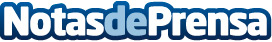 Juanchi’s Burger, la franquicia de hamburguesas preferida por los americanos, amplía su expansión en EspañaLa reconocida y premiada enseña de restauración apuesta por una fuerte expansión en el territorio nacional de la mano de Tormo Franquicias ConsultingDatos de contacto:Borja SánchezDirector de Expansión de Tormo Franquicias Consulting911 592 558Nota de prensa publicada en: https://www.notasdeprensa.es/juanchi-s-burger-la-franquicia-de-hamburguesas Categorias: Franquicias Gastronomía Emprendedores Restauración Recursos humanos Premios http://www.notasdeprensa.es